McTimoney Animal Association Press Release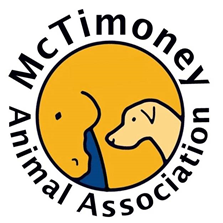 FOR IMMEDIATE RELEASE – 11th January 2023Free Webinar from the McTimoney College of Chiropractic
McTimoney Animal Chiropractic as a Career - Tuesday 24th January @7.30pm – 9.30pmThe McTimoney College of Chiropractic is delighted to announce a free Webinar focused on the use of McTimoney animal treatment. What is it like being a McTimoney Animal Chiropractor?  What do they do and how does it help animal welfare and performance? This webinar looks at the McTimoney technique and how it is applied to a range of different performance and injury-based problems seen in animals as well as the new training routes available for those interested in becoming a McTimoney Animal Chiropractor.Presented by Vanessa Davidson MSc SFHEA PGCE MMAA AHPR Regd and Nikki Routledge MSc FHEA PGCLT MMAA AHPR Regd, both McTimoney Animal Chiropractors who have been in practice for many years treating animals across the South of the UK.The McTimoney College of Chiropractic recently announced a new 4-year programme in Veterinary Chiropractic available to undergraduates, so those without a previous degree can undertake the training and education required to enter this sought-after career. Over the past 50 years, the McTimoney College of Chiropractic has been training and educating human chiropractors to the highest standards of regulation.  For the last 20 years, animal chiropractic has developed to fulfil the requirement for this gentle and holistic treatment in the veterinary world. To date, animal chiropractors were required to have either a prior human chiropractic qualification or degree in relevant sciences. College Principal Christina Cunliffe said, “This is a very exciting step in the development of chiropractic care for animals.  Building on our decades of experience of graduating safe, competent, and highly qualified animal chiropractors, now is the time to open this exciting career opportunity to undergraduates’’.The new programme, starting in September 2023, is accepting applications now. Students will attend the College based in Abingdon and a variety of practical venues, enabling the development of academic knowledge and application of practical skills in tandem. Modules include anatomy and physiology, veterinary sciences, practice and professionalism and clinical skills, with a research dissertation which builds throughout the 4-year course. Recent graduate of the current MSc Animal Manipulation (Chiropractic) programme, Pollyanna Fitzgerald says, "The McTimoney College is a welcoming and supporting learning environment, that has allowed me as a student and future practitioner to grow and develop.  There is always someone to talk to and offer encouragement when needed.  As a student I have learnt a great deal and have been encouraged to believe in myself and it has been a wonderful place to learn."McTimoney chiropractic for animals identifies areas of stiffness, asymmetry, and poor range of movement within the skeletal system, particularly the spine and pelvis. This impacts the muscles surrounding these structures as well as the nerve impulses passing from the central nervous system to the periphery of the body. Adjustments are very light and quick, stimulating an instant response in the soft tissues and joints affected which promotes a relaxation of muscle spasm, improved nerve function and helps the skeletal frame resume better symmetry and movement again. In many cases, animals are suffering underlying conditions such as arthritic changes or degenerative diseases which cause them to compensate in their posture and movement to try and remain comfortable. However, these compensations then become more and more ingrained, and can be painful or uncomfortable, necessitating chiropractic care to bring some relief. In other cases, animals are working hard or competing and as such build up tension and asymmetries because of the demands of their work. Again, chiropractic care helps to alleviate soreness and promote performance, be it faster speeds over fences for racehorses and eventers, better jumping style in showjumpers or more flamboyant movement for the dressage stars.With a rising demand for practitioners in the UK and with graduates in several countries across the world now, there has never been a better time to consider training as an animal chiropractor. If you are wondering if this might be the career step you have been waiting for, then get in touch with the McTimoney College of Chiropractic and join us at our next Open Day on the 16th February 2023, 10am to 1pm at the McTimoney College of Chiropractic, Abingdon, Oxford, where you can meet staff and practitioners alike. Recent graduate Natalie McQuiggan explains, “I’ve wanted to do McTimoney Chiropractic from a young age but the process of doing it always seemed really daunting! But from the start, the staff and teachers were lovely and welcoming, and queries were answered promptly. I’ve really enjoyed my 2 years on the MSc Animal Manipulation (Chiropractic) programme and would recommend to anyone thinking about it, to just do it!” Now is the time to start on your new career – your future is in your hands!Contact info for those interested in learning more or attending the Open Day:Email admissions@mctimoney-college.ac.ukTel 01235 523 336 https://www.mctimoney-college.ac.uk/For more information on the free online event and to reserve your place: 
www.eventbrite.co.uk/e/mctimoney-animal-chiropractic-as-a-career-tickets-510578944367?fbclid=IwAR23EY-kdqLjevHryZeDZLpAy0fAK2_vq81Wh47QgBGP27gHPtR7liH2fl8For more information on the McTimoney Animal Association and to find a practitioner near you go to www.mctimoneyanimal.co.ukPlease find below a link for photographs to use with this press release:  https://drive.google.com/drive/folders/1eXaCOq4AHtYNTaDZoUAs11qa-YcUXi0q?usp=share_link@mctimoneyanimalassociation      @mctimoney_MAA      @mctimoneyanimalassociation  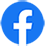 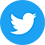 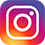 END For more media information, contact Gillian Harris on 01903 892060 or email gillian@holdsworthpr.co.uk  Holdsworth PR & Marketing  Equestrian Public Relations and Marketing Communications Services  T:  +44 (0)1903 892060   www.holdsworthpr.co.uk        